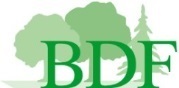 Hiermit melde ich mich / wir uns verbindlich zur Veranstaltung an:(1)	Der Kostenbeitrag beträgt 50 € pro Person inkl. Verpflegung. Für BDF-Mitglieder und MitarbeiterInnen von Wald und Holz NRW ist die Teilnahme kostenfrei.Da die Teilnehmerzahl begrenzt ist, legt das in der Geschäftsstelle verzeichnete Anmeldedatum Ihre Teilnahme fest.
Bitte überweisen Sie den Kostenbeitrag erst nach Rechnungsstellung durch die BDF-Geschäftsstelle.(2)	Der V. Gelsenkirchener Verkehrssicherheitstag ist grundsätzlich als Präsenzveranstaltung geplant.Falls die am Veranstaltungstag geltenden Corona-Schutzmaßnahmen es erfordern, wird die Veranstaltung hybrid erfolgen.Bitte wählen Sie für diesen Fall bereits mit dieser Anmeldung, ob Sie dann lieber in Präsenz oder Online teilnehmen möchten.Der Kostenbeitrag für die Online-Teilnahme beträgt 30 € pro Person. Für BDF-Mitglieder und MitarbeiterInnen von Wald und Holz NRW ist die Teilnahme kostenfrei.	Ich bin einverstanden, dass meine Kontaktdaten für die Bildung von Fahrgemeinschaften anderen Teilnehmern zur Verfügung gestellt werden können.Wir weisen darauf hin, dass bei der Veranstaltung fotografiert wird und die Fotos in sozialen Medien, Presse und Druckprodukten verwendet werden können.Die Rechnung für den Kostenbeitrag der Teilnehmer, die weder BDF-Mitglied noch MitarbeiterInnen von Wald und Holz NRW sind, senden Sie bitte an:Verbindliche Anmeldung zur VeranstaltungSenden Sie bitte Ihre schriftlichen Anmeldungenbis zum 01.09.2022 ausschließlich an:V. Gelsenkirchener VerkehrssicherheitstagBund Deutscher Forstleute„Wald, Bäume und Sicherheit“Landesverband Nordrhein-WestfalenLandesgeschäftsstelleMarkstrasse 2am 20.09.2022 ab 9:00 Uhr58809 Neuenradekontakt@bdf-nrw.deNameVornameMailFunktionBDF (1)Wald und Holz (1)Präsenz (2)Online (2)Name / Institution:Name / Institution:Straße / Nr.:PLZ / Ort:Betreff/AZ: